РисованиеВ средней группеЛексическая тема: Весна пришлаМатериалы: гуашь, две кисти с толстым и тонким ворсом, баночка для воды, салфетка, подставка для кисточек; образец рисунка.Ход занятия: 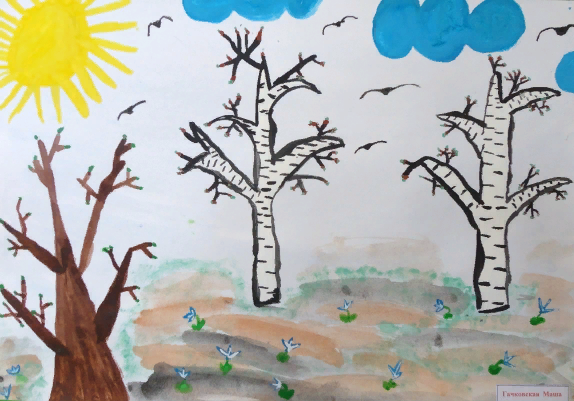 Посмотри, какую весну я нарисовала. А ты хочешь нарисовать весну?Что нужно нарисовать, что бы получилось дерево? (Ствол, ветки, листья).Какой ствол вверху? Внизу? (внизу – толстый, вверху – тонкий)Какой кисточкой нужно рисовать ствол и ветки? (ствол – кисточкой с толстым ворсом, а ветки с тонким ворсом)Молодцец! А листья можно нарисовать с помощью кисточки с тонким ворсом методом примакивания? Что еще можно нарисовать, чтобы показать, что наступила весна? (Солнце)Какой кисточкой будем рисовать солнце и лучики? (Солнце – кисточкой с толстым ворсом, а лучики с тонким ворсом)Физминутка "Веснянка."Солнышко, солнышко, золотое донышко!Гори, гори ясно, чтобы не погасло!      (Идём по кругу.)Побежал в саду ручей,                           (Бежим по кругу.)Прилетели сто грачей,                           (Машем руками.)А сугробы тают, тают,                           (Приседаем.)А цветочки подрастают.                        (Поднимаем руки вверх.)Рисуем дерево, не забываем какой ствол вверху, внизу. Рисуем веточки. Какие они должны быть? Листочки - прикладываем ворс к листу и сразу же убираем – приложили, убрали. Вот у нас на деревьях появились первые листочки. Теперь можно приступить к рисованию солнца. На небе в солнечную погоду можно увидеть облака, которые поплывут по небу. Солнышко согрело землю и появились цветочки. Можно нарисовать цветы.Рефлексия: - Тебе понравилось рисовать весну?Воспитатель: - Все работы очень красивые получились.